Projet interdisciplinaire Education aux Médias et à l’Information (EMI)  et Enseignement Scientifique Thème : La controverse sur le réchauffement climatiqueObjectif : Améliorez vos compétences oralesI/ Tâche finale à faire pour le ….. Par groupes de 5, vous mettrez en scène un faux débat télévisé dans lequel des “climato-convaincus” affronteront des “climato-sceptiques”. Un élève jouera le rôle du présentateur-médiateur qui gèrera le bon déroulement du débat. Durée : entre 5 et 10 min maximum. Ensuite le public (élèves et professeurs) vous posera des questions pendant 5 min.Contenu : Les invités : Vous utiliserez des arguments et des contre-arguments précis sur le sujet, tirés de votre cours, de votre fiche préparatoire et de vos recherches : actualités : COP 26, Marches pour le climat ...citations d’experts chiffres dates observationsrapports conférences etc… Le présentateur médiateur : Il doit être neutre. Il doit présenter les invités ainsi que l'émission et ses enjeux, et situer le débat dans l'actualité climatique récente. Il doit aussi veiller à répartir équitablement la parole, relancer le débat s'il faiblit et modérer les éventuelles "attaques". Pour cela, il doit bien connaître son sujet, que ce soit du côté climato-convaincu ou du côté climato-sceptique, sans pour autant avoir autant approfondi le sujet que les spécialistes. Il doit enfin clore le débat.Mise en scène :Chaque élève aura un badge avec son prénom et son éventuel pseudonymeTous les “acteurs” devront avoir à peu près le même temps de parole et soigner leur élocutionVous projetterez au tableau le générique de votre émission (et éventuellement d’autres documents)Vous serez évalués par vos professeurs et vos camarades dans le tableau ci-dessous sous forme de compétences inspirées de celles évaluées au Grand Oral du bac > 4 niveaux : Très insuffisant - Insuffisant - Satisfaisant - Très satisfaisant II/ Correction de la fiche préparatoireIntro : Vidéo “La véritable identité des chats” (9’) : info ou fake ? (4’30 + 4’30)III/ Des sources supplémentaires pour préparer votre débat télévisé :- Carte des climatosceptiques dans le monde (article d’1 page + vidéo de 3’) sur le site de LCI. - L’ONG mondiale Réseau Action Climat répond aux climato-sceptiques (textes assez courts) -Discours de la jeune écologiste Greta Thunberg à l’ONU (vidéo de 5’) -Dossier complet de  Lumni , le site pédagogique des chaînes audiovisuelles publiques, avec plusieurs vidéos de 2’ à 6’ sur les causes/conséquences/fake du réchauffement climatique-Vidéo de la chaîne Youtube recommandée par le Ministère de la Culture “Le Réveilleur” , intitulée “Le changement climatique, un constat !”, de Rodolphe Meyer, un jeune ingénieur et docteur en sciences de l'environnement  (12’)- Une affiche récapitulative “Sciences VS Pseudo-sciences” du site éducatif Penser-critique.be de Sophie Lescrenier, Professeure agrégée spécialisée en EMIEvitez l’effet stroop : adoptez l’attitude “fact checking”Repérez les infos avec :Des exagérations, du sensationnel pour faire le “buzz”, des images/vidéos spectaculairesUne rhétorique du complot : vocabulaire hyperbolique, lexique du mensonge, attaques d’organismes reconnus, accusations politiques...  : “On nous ment”, “Les médias se taisent”, “On va vous révéler une incroyable vérité cachée qui dérange le pouvoir en place”...Un auteur obscur ou inconnu qui dit détenir la VéritéDes références à des sources floues et à des non spécialistes, des données partielles et confuses, des conclusions biaiséesDes références à des peurs, des croyances ou des superstitions,  des propositions de remèdes miraclesUne diffusion virale massive par des réseaux sociaux diversDes “Trolls” qui s’amusent à créer artificiellement une polémiqueAdoptez quelques bons réflexes :Vérifiez, croisez et diversifiez vos sources d’information, examinez les 2 points de vue d’une controverseEssayez de vérifier les faits en journaliste consciencieux :  : cherchez qui est l’auteur, quelle est la ligne directrice du site (“Qui sommes-nous ?”, “A propos”, “Charte” …), quelles sont les sources d’information, ...Creusez les infos/photos douteuses avec le Decodex, CheckNews, Hoaxbuster, Google image, Tin’eye, Youtube Data Viewer...Prenez du recul : attendez quelques jours avant de relayer une info “buzz” pour voir ce qu’il en est réellement ...!Ne vous enfermez pas dans une “bulle informationnelle” accentuée par les suggestions des algorithmes : ouvrez-vous à d’autres points de vue, discutez-en autour de vous ...             B. Candelon, professeure documentaliste, lycée international Europole                        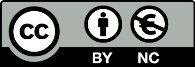 Nom de l’élèveElocution : ton et voix Expression : construction des phrases et vocabulaireConnaissances : qualité des arguments et réponses aux questions du publicIntéractions  avec les autres acteurs, temps de paroleMise en scène